Name: ___________________________________ Date: _________________ Class period: ____Unit 4: Electron Configurations
Test Review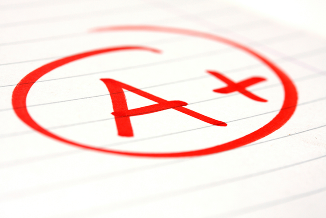 What to study?QuizzesHomeworkNotesBell RingersWhat will the questions be like?  What can I expect?This test will be just like the previous quizzes you have taken.MatchingMultiple choiceShort answerSample questions/Important TopicsWrite the complete (long form) electron configuration AND include how many valence electrons there are for each of the following:GaIrWrite the orbital notation for each of the following:  (Be sure to label your sublevels)OScUse noble gas abbreviations to write the electron configuration for each of the following:RaSmWrite the long form electron configuration for each of the following ions AND tell which noble gas each is isoelectronic with:I-1							is isoelectronic with _____________Ca+2							is isoelectronic with _____________Te-2							is isoelectronic with _____________Identify the following elements/ions based on their electron configuration or orbital notation and their overall charge:__________  1s2 2s2  2p6  3s2  3p5          (neutral)__________  1s2 2s2  2p6  3s2  3p6          (-1 charge)  __________  1s2 2s2  2p6  3s2  3p6           (-3 charge)__________  1s2 2s2  2p6  3s2  3p6  3d10  4s2  4p6   (+1 charge)__________  O    (+3 charge)
                        1s    Identify the element described:5p4			Fill in the best answer for each of the following:A vertical column on the periodic table is called a ____________________.The periodic table was first arranged by the scientist ____________________.The elements in the periodic table are presently arranged in order of increasing ____________________.The ____________________ says that when the elements of the periodic table are arranged in order or increasing atomic number there are periodic patterns in their physical and chemical properties.All the elements in group 17 will have a ____________________ configuration in their outermost energy level.Group 1 is also known as the ____________________ metals.The 2 rows on the bottom of the periodic table are also known as the _____ block.All the elements in group _____ have an electron configuration that ends in p2.The d block elements are also known as the ____________________.The elements in group 12 have a ______________________ electron configuration.An atom with a positive or negative charge is called an ____________________.  It becomes charged when it loses or gains ____________________.  The size of an atom is due mainly to the number of occupied ____________________ that the atom has.As you move across a period from left to right, the size of an atom will ____________________.  This is due to the increased number of ____________________ that the atoms have as you move to the right.As you move down a group, the size of the atoms will ______________________ due to a greater number of ______________________ as you move down the group.The amount of energy required to remove the most loosely held electron from an atom is called the ____________________.  The amount of energy required to remove a second or third electron from an atom is always ______________________ than the amount of energy required to remove the first electron.For Potassium (K), we would expect a large increase in ionization energy to occur when the _____ electron is removed.  This is because potassium will have the same electron configuration as a ______________________ before that electron is removed. Ionization energy will increase as you move ______________________ and decrease as you move ______________________.The size of a positive ion is always ______________________ than the size of the neutral atom from which it was made.The size of a negative ion is always ______________________ than the size of the neutral atom from which it was made.Fluorine has the highest Electronegativity with a value of _____.Electronegativity is the ability of an atom to attract electrons to itself when the atom is in a ______________________.Electronegativity will ______________________ as you move down a group.The elements in group _____ do not have defined values for electronegativity.Electronegativity will _________________________ as you move across a period.Circle that atom with the larger atomic radius:Mg    or    Ca				N    or    AsGa    or   BrRb    or    SrCircle that atom with the smaller atomic radius:V    or    MnN    or    FSn    or   SiRb    or    SrCircle the atom with the larger first ionization energy:P    or    SK    or    LiAl    or    ClO    or    TeCircle the atom or ion that is larger:F-1    or    FMg+2    or    MgCr+2    or    Cr+3P-1    or    P-3Circle the atom with the larger electronegativity:B    or   InC    or    FRb    or    CsSn    or    SbDoes Li or F have the larger atomic radius?  Explain your choice using atomic structure. ______________________________________________________________________________	______________________________________________________________________________	______________________________________________________________________________8.  Arrange the following elements as described below:Same period: C, F, O	Same group: K, Li, CsIn order of decreasing atomic size  (largest to smallest)Period:______________________ 	Group:_______________________In order of increasing ionization energy (smallest to largest)Period:______________________ 	Group:_______________________In order of decreasing electronegativity (largest to smallest)Period:______________________ 	Group:_______________________9.  Among the following pairs of atoms, identify the larger of the two, the one that requires the most ionization energy, and the one with the lower electronegativity.AtomLargerGreater IELower ENLi  or  KC  or  NMg or CaO  or  S